附件2报名表单位：（盖章）姓名性别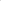 性别出生日期姓名拼音性别性别身份证号护照号有效期 年 月 日(有效期应在出访日期后7个月以上) 年 月 日(有效期应在出访日期后7个月以上) 年 月 日(有效期应在出访日期后7个月以上) 年 月 日(有效期应在出访日期后7个月以上) 年 月 日(有效期应在出访日期后7个月以上)护照签发地户籍所在地单位名称中文:                                           英文:中文:                                           英文:中文:                                           英文:中文:                                           英文:中文:                                           英文:中文:                                           英文:中文:                                           英文:中文:                                           英文:中文:                                           英文:中文:                                           英文:中文:                                           英文:中文:                                           英文:职务中文:                      英文:中文:                      英文:中文:                      英文:中文:                      英文:中文:                      英文:中文:                      英文:中文:                      英文:中文:                      英文:中文:                      英文:中文:                      英文:中文:                      英文:中文:                      英文:护照类型□公务□公务□公务□公务□因公普通□因公普通□因公普通□因公普通□因公普通□因私□因私□因私地址邮编电子邮箱电子邮箱电子邮箱电话传真传真传真手机手机手机舱位要求□公务舱□公务舱□公务舱□公务舱□公务舱□经济舱□经济舱□经济舱□经济舱□经济舱□经济舱□经济舱住房要求□单人间□单人间□单人间□单人间□单人间□双人间□双人间□双人间□双人间合住人:合住人:合住人:联系人电话电话电话传真联系人手机手机手机电子邮箱是否需要代办签证是否需要代办签证是否需要代办签证□是      □否□是      □否□是      □否□是      □否□是      □否□是      □否□是      □否□是      □否□是      □否□是      □否□是      □否请您认真填写好此表后发邮件:wangq@cujin.org请您认真填写好此表后发邮件:wangq@cujin.org请您认真填写好此表后发邮件:wangq@cujin.org请您认真填写好此表后发邮件:wangq@cujin.org请您认真填写好此表后发邮件:wangq@cujin.org请您认真填写好此表后发邮件:wangq@cujin.org请您认真填写好此表后发邮件:wangq@cujin.org请您认真填写好此表后发邮件:wangq@cujin.org请您认真填写好此表后发邮件:wangq@cujin.org请您认真填写好此表后发邮件:wangq@cujin.org请您认真填写好此表后发邮件:wangq@cujin.org请您认真填写好此表后发邮件:wangq@cujin.org请您认真填写好此表后发邮件:wangq@cujin.org请您认真填写好此表后发邮件:wangq@cujin.org